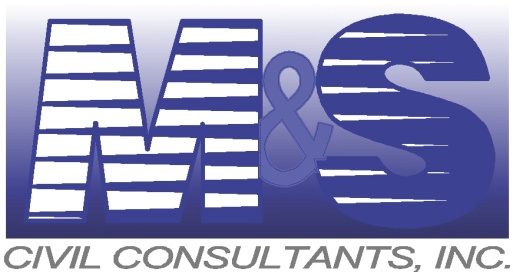 20 Boulder Crescent, STE 110Colorado Springs, CO  80903Mail to: PO Box 1360Colorado Springs, CO 80901v 719.955.5485VILLAS AT CLAREMONT RANCHA PARCEL OF LAND IN A PORTION OF THE SOUTHWEST (SW 1/4) OF SECTION 4, TOWNSHIP 14 SOUTH, RANGE 65 WEST OF THE SIXTH PRINCIPAL MERIDIAN, EL PASO COUNTY, COLORADO BEING A REPLAT OF TRACTS A, AND G OF "CLAREMONT RANCH FILING NO. 7", AS RECORDED UNDER RECEPTION NO. 205071100 IN THE EL PASO COUNTY RECORDS.PREPARED BY:VERNON P. TAYLOR, COLORADO PLS NO. 25966FOR AND ON BEHALF OF M&S CIVIL CONSULTANTS, INC.20 BOULDER CRESCENT, SUITE 110COLORADO SPRINGS, COLORADO 80901719-955-5485